Winnaars extra geld- en sponsorprijzen 2023Per categorie; 10e, 20e, 30e en laatste prijs is maar 1 prijs per lid te winnen ( Als een lid al een prijs heeft in deze categorie schuift deze door naar de eerst volgende prijs )*Geld- en sponsorprijzen dienen persoonlijk afgehaald te worden en anders vervallen deze prijzen.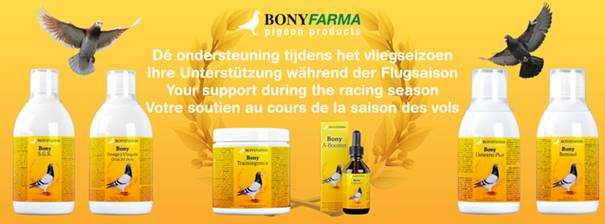 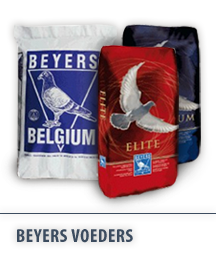 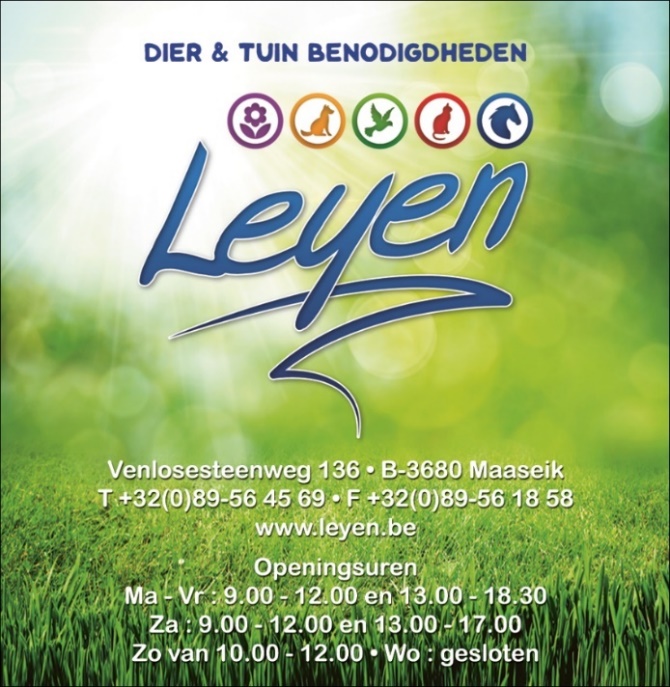 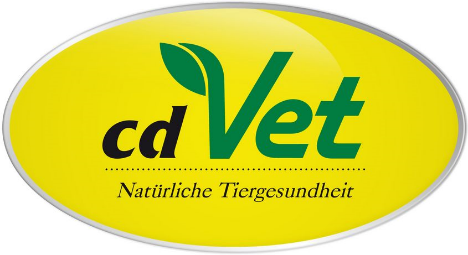 GeldprijzenGeldprijzenGeldprijzenSponsorprijzenSponsorprijzen1e prijs: € 351e prijs: € 351e prijs: € 3510e prijs  : Beyers duivenvoer (Beyers / Simons)10e prijs  : Beyers duivenvoer (Beyers / Simons)2e prijs: € 252e prijs: € 252e prijs: € 2520e prijs  : Pakket cdVet 20e prijs  : Pakket cdVet 3e prijs: € 103e prijs: € 103e prijs: € 1030e prijs  : Sponsorprijs Karel Leyen 30e prijs  : Sponsorprijs Karel Leyen Laatste Prijs: Pakket Bony FarmaLaatste Prijs: Pakket Bony FarmaLaatste Prijs: Pakket Bony FarmaLaatste Prijs: Pakket Bony FarmaLaatste Prijs: Pakket Bony FarmaGeldprijzenGeldprijzenGeldprijzenSponsorprijzenSponsorprijzenIssoudun  27-05-23Issoudun  27-05-23Issoudun  27-05-23Issoudun  27-05-23Issoudun  27-05-231e10e10e2e20e20e3e 30e30eLaatste prijs:  Laatste prijs:  Laatste prijs:  Laatste prijs:  Laatste prijs:  Limoges 04-06-23Limoges 04-06-23Limoges 04-06-23Limoges 04-06-23Limoges 04-06-231e10e2e20e3e 30eLaatste prijs:  Laatste prijs:  Laatste prijs:  Laatste prijs:  Laatste prijs:  Chateauroux 10-6-2023Chateauroux 10-6-2023Chateauroux 10-6-2023Chateauroux 10-6-2023Chateauroux 10-6-20231e10e2e20e3e 30eLaatste prijs:  Laatste prijs:  Laatste prijs:  Laatste prijs:  Laatste prijs:  St. Vincent 16-06-2023St. Vincent 16-06-2023St. Vincent 16-06-2023St. Vincent 16-06-2023St. Vincent 16-06-20231e10e10e2e20e20e3e 30e30eLaatste prijs:  Laatste prijs:  Laatste prijs:  Laatste prijs:  Laatste prijs:  Pau 23-06-23Pau 23-06-23Pau 23-06-23Pau 23-06-23Pau 23-06-231e10e10e2e20e20e3e 30e30eLaatste prijs:  Laatste prijs:  Laatste prijs:  Laatste prijs:  Laatste prijs:  La Souterraine 24-06-23La Souterraine 24-06-23La Souterraine 24-06-23La Souterraine 24-06-23La Souterraine 24-06-231e10e10e2e20e20e3e 30e30eLaatste prijs:  Laatste prijs:  Laatste prijs:  Laatste prijs:  Laatste prijs:  Agen (oude) 30-06-23Agen (oude) 30-06-23Agen (oude) 30-06-23Agen (oude) 30-06-23Agen (oude) 30-06-231e10e10e2e21e21e3e 30e30eLaatste prijs:  Laatste prijs:  Laatste prijs:  Laatste prijs:  Laatste prijs:  Agen (jaarlingen) 30-06-23Agen (jaarlingen) 30-06-23Agen (jaarlingen) 30-06-23Agen (jaarlingen) 30-06-23Agen (jaarlingen) 30-06-23Agen (jaarlingen) 30-06-231e10e10e10e2e20e20e20e3e 30e30e30eLaatste prijs:  Laatste prijs:  Laatste prijs:  Laatste prijs:  Laatste prijs:  Laatste prijs:  Bordeaux 30-06-23Bordeaux 30-06-23Bordeaux 30-06-23Bordeaux 30-06-23Bordeaux 30-06-23Bordeaux 30-06-231e10e10e10e2e20e20e20e3e 30e30e30eLaatste prijs:  Laatste prijs:  Laatste prijs:  Laatste prijs:  Laatste prijs:  Laatste prijs:  Barcelona 07-07-23Barcelona 07-07-23Barcelona 07-07-23Barcelona 07-07-23Barcelona 07-07-23Barcelona 07-07-231e10e10e10e2e20e20e20e3e 30e30e30eLaatste prijs:  Laatste prijs:  Laatste prijs:  Laatste prijs:  Laatste prijs:  Laatste prijs:  Dax 07-07-23Dax 07-07-23Dax 07-07-23Dax 07-07-23Dax 07-07-23Dax 07-07-231e10e10e10e2e21e21e21e3e 31e31e31eLaatste prijs:  Laatste prijs:  Laatste prijs:  Laatste prijs:  Laatste prijs:  Laatste prijs:  Argenton 08-07-23Argenton 08-07-23Argenton 08-07-23Argenton 08-07-23Argenton 08-07-23Argenton 08-07-231e10e10e10e2e20e20e20e3e 30e30e30eLaatste prijs:  Laatste prijs:  Laatste prijs:  Laatste prijs:  Laatste prijs:  Laatste prijs:  St. Vincent 15-07-23St. Vincent 15-07-23St. Vincent 15-07-23St. Vincent 15-07-23St. Vincent 15-07-23St. Vincent 15-07-231e10e2e20e3e 30eLaatste prijs:  Laatste prijs:  Laatste prijs:  Laatste prijs:  Laatste prijs:  Laatste prijs:  Tarbes 21-07-23Tarbes 21-07-23Tarbes 21-07-23Tarbes 21-07-23Tarbes 21-07-23Tarbes 21-07-231e10e2e20e3e 30eLaatste prijs:  Laatste prijs:  Laatste prijs:  Laatste prijs:  Laatste prijs:  Laatste prijs:  Issoudun 22-07-23Issoudun 22-07-23Issoudun 22-07-23Issoudun 22-07-23Issoudun 22-07-23Issoudun 22-07-231e10e2e20e3e 30eLaatste prijs:  Laatste prijs:  Laatste prijs:  Laatste prijs:  Laatste prijs:  Laatste prijs:  Narbonne 28-07-23Narbonne 28-07-23Narbonne 28-07-23Narbonne 28-07-23Narbonne 28-07-23Narbonne 28-07-231e10e10e10e2e20e20e20e3e 30e30e30eLaatste prijs:  Laatste prijs:  Laatste prijs:  Laatste prijs:  Laatste prijs:  Laatste prijs:  Bergerac 28-07-23Bergerac 28-07-23Bergerac 28-07-23Bergerac 28-07-23Bergerac 28-07-23Bergerac 28-07-231e10e10e10e2e20e20e20e3e 30e30e30eLaatste prijs:  Laatste prijs:  Laatste prijs:  Laatste prijs:  Laatste prijs:  Laatste prijs:  Perpignan 04-08-23Perpignan 04-08-23Perpignan 04-08-23Perpignan 04-08-23Perpignan 04-08-23Perpignan 04-08-231e10e2e20e3e 30eLaatste prijs:  Laatste prijs:  Laatste prijs:  Laatste prijs:  Laatste prijs:  Laatste prijs:  Cahors 05-08-23Cahors 05-08-23Cahors 05-08-23Cahors 05-08-23Cahors 05-08-23Cahors 05-08-231e10e2e20e3e 30eLaatste prijs:  Laatste prijs:  Laatste prijs:  Laatste prijs:  Laatste prijs:  Laatste prijs:  Argenton 05-08-23Argenton 05-08-23Argenton 05-08-23Argenton 05-08-23Argenton 05-08-23Argenton 05-08-231e10e2e20e3e 30eLaatste prijs:  Laatste prijs:  Laatste prijs:  Laatste prijs:  Laatste prijs:  Laatste prijs:  